KEFRI/F/ADM/22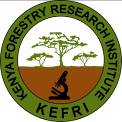 FIRE DRILL REPORTSubmitted by:…………………………………………………….Centre:………………………………………………………………Drill conducted:…………………………………………… date:…………………………….1. Were the Security and Fire Department notified? Yes ( ) No ( )    If no, provide detail.2. Was the Alarm heard in all areas? Yes ( ) No ( )     If no, which areas did not sound?3. Were the announcements clear and understood? Yes ( ) No ( )     If no, provide details.4. List any evacuation problems encountered.5. Did the alarm system reset properly after the drill? Yes ( ) No ( )     If no, provide details6. Corrective Actions required7. Approximate evacuation time from start of fire alarm until last person exited: ______minutesList of personnel  who participated in the drill:Signature:_________________________